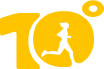 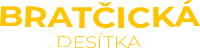 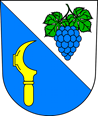 Pořadatel: Obec Bratčice                Termín: Sobota 27.4.2024Prezence:  8:00 – 10:30 Hřiště Sokol Bratčice. Bratčice 184, 664 67 , GPS: 49.0677228N, 16.5213950EE-Registrace: www.amchrono.cz Start závodů: Dětský závod – 9:00 hod. Závody dospělých – 11:00 hod.Kategorie hlavního závodu: Ženy do 34, 35-44, 45-54, nad 55.                                                             Muži do 39, 40-49, 50-59, nad 60.Závod na 6,5 km-ženy i muži do 40let a nad 41let.Dětské kategorie – předškoláci, první stupeň, druhý stupeň.Start a cíl: Hřiště Sokol BratčiceTratě: Hlavní závod 10 km, velký okruh, terén 80% polní, lesní cesty, šotolina, 20% asfalt. Doprovodný závod 6,5 km, malý okruh, terén 80% polní, lesní cesty, šotolina, 20% asfalt.Dětské závody-předškolní 200 m, první stupeň 800 m, druhý stupeň 1000 m, polní cesta.Startovné: Hlavní a doprovodný závod 150 Kč. V ceně startovného oběd a nápoj.Šatny, sprchy, WC: v budově Sokol Bratčice.Občerstvení: Bistro stará pískovna v areálu.Výsledky: Po závodě u pořadatelů + www.amchrono.czUstanovení: Všichni závodníci startují na vlastní nebezpečí a zodpovídají za svůj zdravotní stav, budou dbát pokynů pořadatelů a dodržovat pravidla silničního provozu. Za odložené věci organizátor akce neručí.Informace: Roman Mazal, Tel.,602280394, noram6973@gmail.com